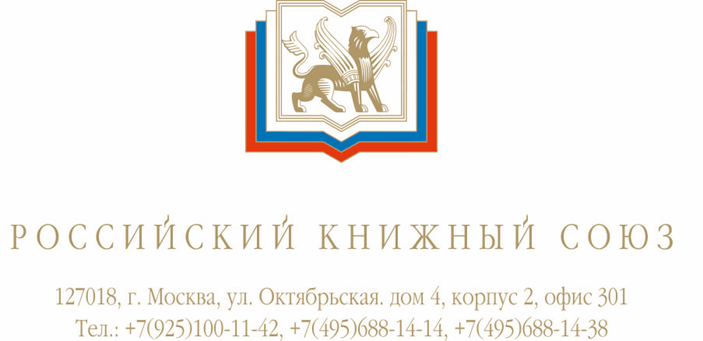 СОСТАВ ЖЮРИНАЦИОНАЛЬНОЙ ЛИТЕРАТУРНОЙ ПРЕМИИ ИМ. В.Г. РАСПУТИНА№ФИОДолжностьБасинский Павел Валерьевич -Председатель ЖюриПисатель, литературовед и литературный критик. Председатель жюриБак Дмитрий ПетровичФилолог, литературный критик, профессор Российского государственного гуманитарного университета, директор Государственного музея истории российской литературы им. В.И. ДаляВарламов Алексей НиколаевичПисатель, публицист, филолог. Ректор Литературного института им. А. М. ГорькогоГоловин Алексей СтепановичИсполнительный директор Ассоциации «Православная книга»Дмитриев Сергей НиколаевичПисатель, секретарь Правления Союза писателей России, главный редактор издательства «Вече»Иванов Геннадий ВикторовичПисатель, Первый секретарь Союза писателей РоссииКублановский Юрий МихайловичПоэт и эссеист, публицист, критик, искусствовед.Куняев Станислав Юрьевич Поэт, публицист, литературный критик, главный редактор журнала «Наш Современник»Кренев Павел Григорьевич (Поздеев)Статс-секретарь Союза писателей России, прозаик10.Лосева Ольга Владимировна Вторая жена В.Г. Распутина, доктор искусствоведения, профессор Московской консерватории11.Скиф Владимир Петрович      Писатель, секретарь Союза писателей России, советник Губернатора Иркутской области по культуре